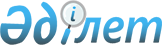 О внесении изменений в постановление акимата города Экибастуза от 4 мая 2010 года N 396/5 "О порядке отбора работодателей предлагающих организацию социальных рабочих мест"
					
			Утративший силу
			
			
		
					Постановление акимата города Экибастуза Павлодарской области от 10 декабря 2010 года N 1013/12. Зарегистрировано Управлением юстиции города Экибастуза Павлодарской области 29 декабря 2010 года N 12-3-282. Утратило силу постановлением акимата города Экибастуза Павлодарской области от 23 августа 2011 года N 751/7      Сноска. Утратило силу постановлением акимата города Экибастуза Павлодарской области от 23.08.2011 N 751/7.

      В соответствии с Законом Республики Казахстан от 23 января 2001 года "О местном государственном управлении и самоуправлении в Республике Казахстан", пунктом 4 статьи 18-1 Закона Республики Казахстан от 23 января 2001 года "О занятости населения", в целях организации отбора работодателей, предлагающих организацию социальных рабочих мест для трудоустройства безработных из целевых групп населения и в связи с произошедшими кадровыми изменениями, акимат города Экибастуза ПОСТАНОВЛЯЕТ:



      1. Внести в постановление акимата города Экибастуза от 4 мая 2010 года N 396/5 "О порядке отбора работодателей предлагающих организацию социальных рабочих мест" (зарегистрировано в Реестре государственной регистрации нормативных правовых актов под N 12-3-266, опубликовано в газетах "Отарқа" и "Экибастузское обозрение" от 27 мая 2010 года, N 22, N 20), (далее – Постановление) следующие изменения:



      1) ввести в состав комиссии по отбору работодателей, предлагающих организацию социальных рабочих мест (далее – Комиссия):

      Базарбаеву Алию Кокишевну, исполняющую обязанности начальника государственного учреждения "Отдел занятости и социальных программ акимата города Экибастуза", в качестве заместителя председателя Комиссии;

      Макишеву Гульмиру Максутовну, исполняющую обязанности заведующей сектором занятости государственного учреждения "Отдел занятости и социальных программ акимата города Экибастуза", членом Комиссии;

      2) вывести из состава Комиссии Аристанова С.А., Мустафину С.К.



      2. Контроль за исполнением настоящего постановления возложить на заместителя акима города Экибастуза Оспанкулова Г.А.



      3. Настоящее постановление вводится в действие по истечении десяти календарных дней после дня его первого официального опубликования.      Аким города Экибастуза                     А. Вербняк
					© 2012. РГП на ПХВ «Институт законодательства и правовой информации Республики Казахстан» Министерства юстиции Республики Казахстан
				